Pol. 1	1.00 ks	1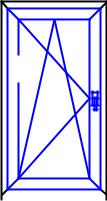 1250 128030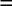 680---------------------------------------------------------------------------Pol. 2	1.00 ks1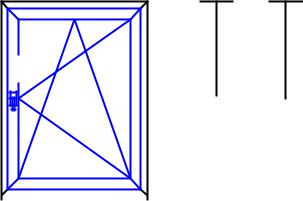 1250 128030940---------------------------------------------------------------------------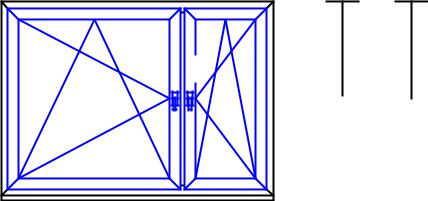 ------------------------------------------------------------------------------------------------------------------------------------------------------Pol. 5	1.00 ks1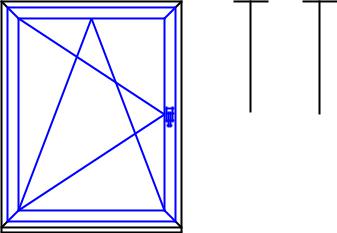 1460 1490301160---------------------------------------------------------------------------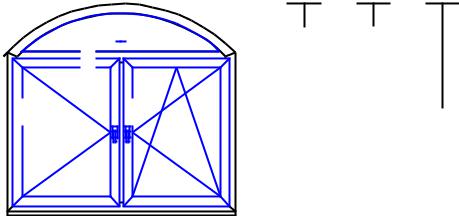 8601720x FIX v rámux Křídlo---------------------------------------------------------------------------Pol. 7	1.00 ks	1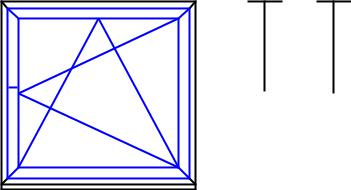 1180 1210301250---------------------------------------------------------------------------Pol. 8	1.00 ks	1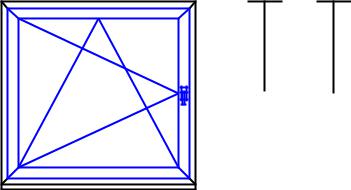 1180 1210301250Pol. 31.00 ks121250 12803011655851750Pol. 41.00 ks121250 12803011655851750Pol. 61.00 ks398.4 370398.4 370123160016001171.612001171.612003030